ТЕХНИЧЕСКОЕ ЗАДАНИЕ НА ПРОЕКТИРОВАНИЕСостав семьи: Супружеская пара с 2-мя детьми (жена – 38 лет, муж – 46 лет, дети девочка 15 лет, мальчик 7 лет)Семья предпочитает английский стиль с решением фасадов в преимущественно в природных теплых тонах.Заказчик предоставляет утвержденные планы этажей (см. приложение 2)Общая площадь – 210.3 м2Габариты: 12.9 х 10.0 м (в осях)Высота этажа: 3.3 мФундамент: монолитный ленточныйНаружные стены: Наружный слой из облицовочного кирпича толщиной 120 мм, утеплитель (минеральная вата) толщиной 100мм и несущий слой из кирпича толщиной 380 ммВнутренние несущие стены: кирпич – 380 мм Перегородки: перегородки запроектированы из кирпича толщиной 120 ммКровля: крыша полумансардная, стропила деревянныеОтделка – преимущество отдается натуральным материалам – дереву и камню. Допускается использование штукатурных составов.Одноквартирный жилой дом площадью 230,74 кв2Приложение 2Поэтажные планы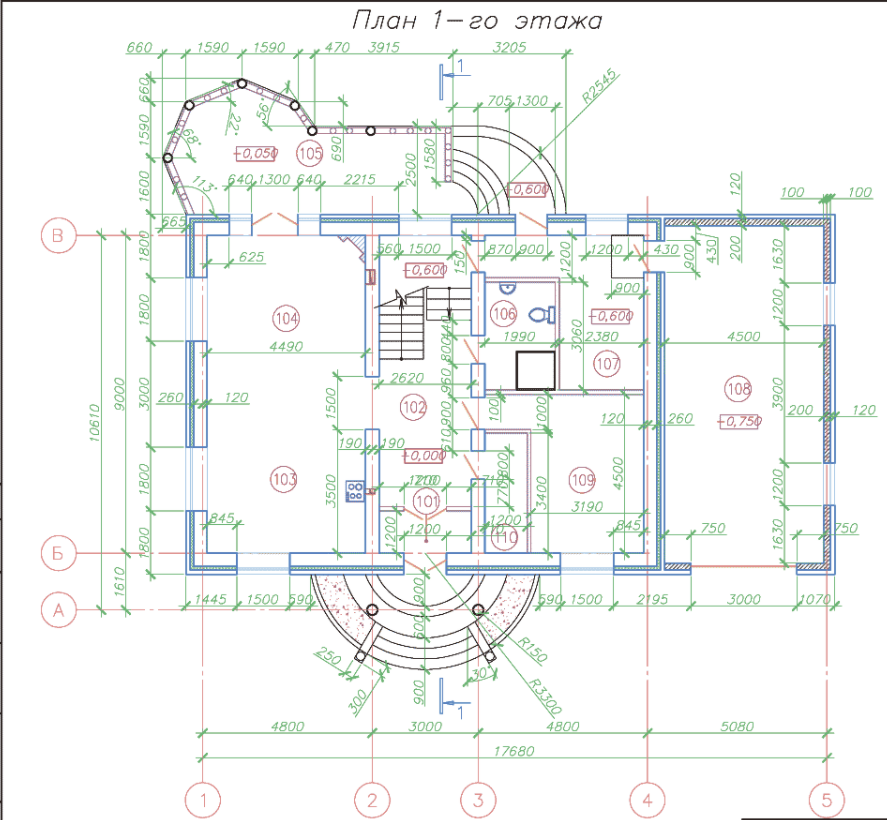 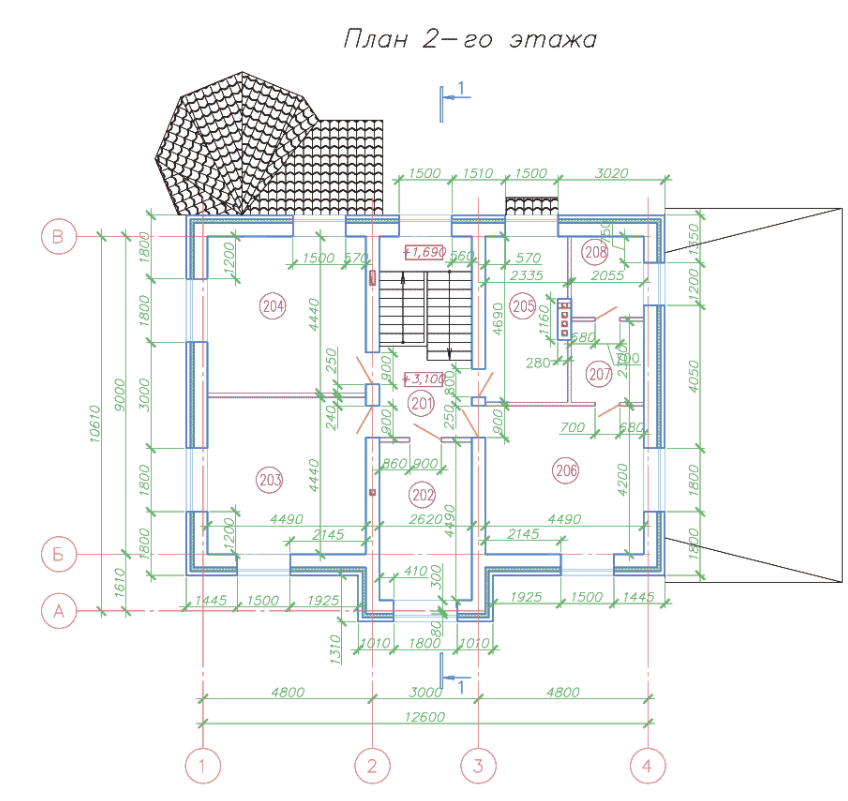 Приложение 3Место и район строительства объекта с предоставлением ситуации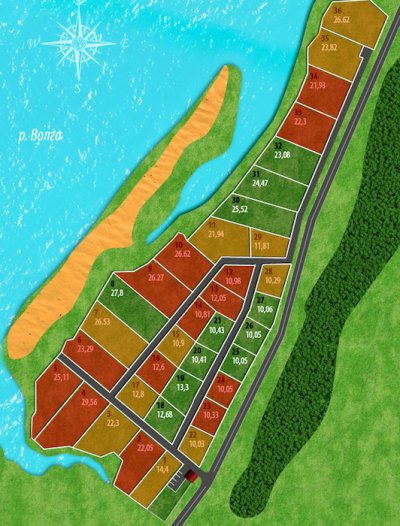 1.1№п/пПеречень основных данных и требованияДанные по проектируемому объекту1231.Основание для проектированияАПЗ2.Вид строительстваНовое, капитальное3.Стадийность проектированияЭП (Архитектурная концепция)4.Состав семьиКоличество проживающих 4 человека5.Требование по вариантной разработкеРазмеры окон по высоте можно варьировать.Количество  и размер окон по ширине на этажах не меняется.Разработать 2 фасада домаКрышу запроектировать скатную, покрытие металлочерепицей с минеральной крошкойУклон наклона кровли 15о - 30о6.Данные об особых условиях строительстваIII климатический район, с обычными геологическими условиями.7.Общие сведения об участке (месторасположение, границы, площадь)Коттеджный поселок – Тверская область, Кимрский район, п. «Караси на Волге», Дмитровское шоссе, 130 км от МКАДПлощадь участка – 0.23 га8.Основные технико-экономические показателиПредусмотреть по индивидуальному проекту новое. строительство одноквартирного жилого дома.
План 1-ого этажа: Тамбур – 3,14 м2Холл с лестницей на 2-ой этаж – 16,38 м 2
Помещения:Гараж – 43.02 м2Кухня-столовая – 15,72 м2 
С/у – 6,09 м2
Гостиная – 33,6 м2Котельная – 12,95 м2 
Гостевая спальня – 15,65 м2
Гардеробная – 4,08 м2 План 2-ого этажа:Холл – 6,31 м2 Кабинет – 11,76 м2 Детская – 19,94 м2 Детская – 19,94 м2 Спальня – 18,86 м2 Гардеробная – 4,73 м2 Ванная – 10,65 м2Прачечная – 4,73 м29.Лестничный узел	Лестница двухмаршевая10.Исходно-разрешительная документация- Задание на проектирование
- Ситуационный план11.Хозяйственные постройки на участке- гараж на 1 машину12.Основные требования к отделке зданияАрхитектурные решения фасадов, отдельных элементов и декоративных приемов в отделке здания выполнить на основании пожеланий заказчика.В отделке фасадов необходимо использовать современные покрытия.13.Требования к благоустройству площадки и малым архитектурным формамПри зонировании участка предусмотреть входную зону, стоянку для 1-ой машины, жилую зону, зону отдыха, небольшой огород, разместить плодовые деревья и кустарник. Свободная от застройки и покрытий территория озеленяется, засаживается цветниками и клумбами.